東京都に地震が発生した時の地域危険度ランキング■東京都に地震が発生した時の地域危険度ランキング
2008年、東京都では約５年ぶり６度目の「首都地震」発生の際の街（町や丁目ごとに約5千ヶ所の調査）の「建物倒壊危険度」「地震火災危険度」「総合危険度」からなる地域危険度測定調査を行いランキング形式で公表しました。
以下のランキング表は第6回（2008（平成20）年）調査からのランキングとなります。
尚、2013（平成25）年9月5日に第7回調査結果が公表されました。

- 地震に関する地域危険度測定調査（第7回）New!(平成25年9月公表)[東京都都市整備局]
- 地震に関する地域危険度測定調査（第6回）(平成20年2月公表)[東京都都市整備局]
- 地震に関する地域危険度測定調査（第5回）(平成15年公表)[東京都都市整備局]
■東京都 地域別 危険度一覧表 2008年2月公表データより
▲東京都の全5,099地域中、最も地震に弱い危険地域


▲東京都の全5,099地域中、最も地震に強い安全地域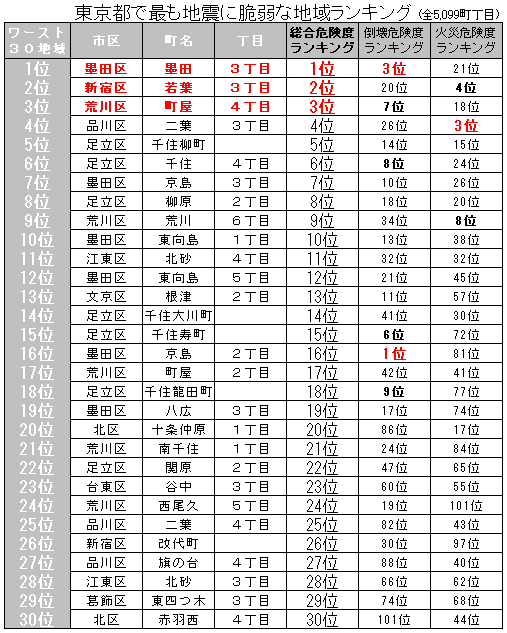 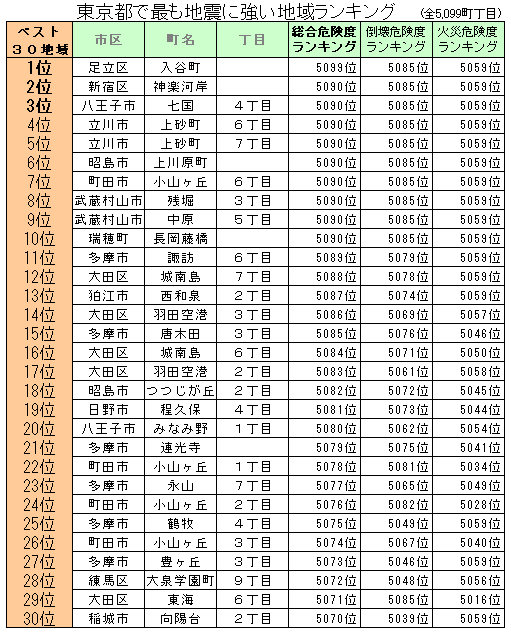 その他、地震（震災）に関する参考資料集その他、地震（震災）に関する参考資料集■日本における「主な直下型地震の発生確率一覧」
■日本における「主な海溝型地震の発生確率一覧」
※東京都（全5,099地域）地震に強い地域・弱い地域ランキング■2003年 三陸南地震の震度分布
※緊急地震速報について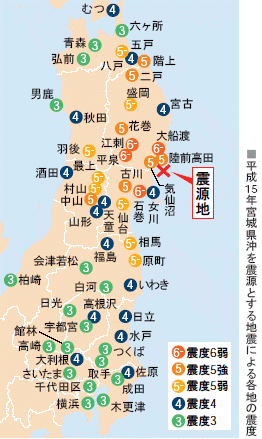 ●参考資料●相模トラフ沿いの地震活動[2004.8.23]主な関東（首都圏）の地震年表●参考資料●相模トラフ沿いの地震活動[2004.8.23]主な関東（首都圏）の地震年表●参考資料●相模トラフ沿いの地震活動[2004.8.23]主な関東（首都圏）の地震年表●参考資料●相模トラフ沿いの地震活動[2004.8.23]主な関東（首都圏）の地震年表●参考資料●相模トラフ沿いの地震活動[2004.8.23]主な関東（首都圏）の地震年表発生日名称規模死者負傷者2005年7月23日千葉県北西部地震M6.00381992年2月2日東京湾南部地震M5.90341987年12月17日千葉県東方沖地震M6.721611956年 9月30日千葉県中部地震M6.3041923年 9月 1日関東大震災  ●関東大震災 解説M7.9142,807103,7331922年 4月26日浦賀水道地震M6.82231921年12月 8日茨城県南部地震M7.0001915年11月16日房総半島群発地震M6.0051895年 1月18日茨城県南部地震M7.29681894年10月 7日東京湾地震M6.7001894年 6月20日明治 東京地震M7.0311971855年11月11日安政 江戸地震M6.910,000多数1853年 3月11日嘉永 小田原地震M6.7100多数1782年 8月23日天明 小田原地震M7.0有り有り1703年12月31日元禄地震M8.210,000多数1697年11月25日元禄 鎌倉地震M6.5不明不明1633年 3月 1日寛永 小田原地震M7.0150多数